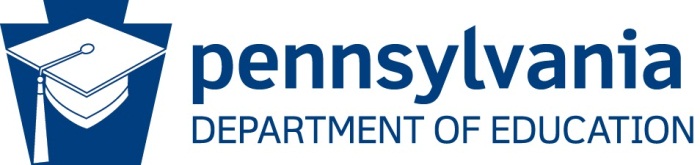 Talent Pool Recommendation FormThe Pennsylvania Department of Education invites you to recommend distinguished classroom teachers and/or principals who have demonstrated all of the following:Exceptional educational talent as evidenced by effective instructional practices and student learning results in the classroom and schoolExemplary educational accomplishments beyond the classroom that provide models of excellence for the professionIndividuals whose contributions to education are largely unheralded yet worthy of the spotlightEarly to mid-career educators who offer strong long-range potential for professional and policy leadershipEngaging and inspiring presence that motivates and impacts students, colleagues and the communityPlease complete a recommendation form on the following page for each individual you are nominating.Include a one-page letter explaining how each educator meets the criteria outlined above.Include a resume for each educator.  Recommendations must be complete in order to be considered.THIS IS A CONFIDENTIAL PROCESS.INDIVIDUALS SHOULD NOT BE AWARE OF THIS RECOMMENDATIONEDUCATOR RECOMMENDATION FORMName of Recommended Educator:       	School District:       School Name:       School Address 1:       School Address 2:       School	Phone:       School Fax:       Educator’s Position	Classroom Teacher	Grade      	Principal 	Grade Span of School      	Other:      Content Area(s) of Teacher (Check all that apply.)	Reading/English/Language Arts	Science  	Mathematics	Social Studies	Fine Arts	Foreign Language (please specify:      )	Other (please specify:       )Total Years in Education:       If a principal, number of years as an administrator:       Will this person be at the same school site next year? 	Yes	NoEducator's Supervisor:       Supervisor's Phone:       Supervisor’s Fax:        Supervisor’s Email:       RATE educator from 1-10 (10 being highest) on the following four criteria:  Include a paragraph to explain your rating.  Be detailed and thorough, with examples whenever possible.      	Exceptional educational talent as evidenced by effective instructional practices and student learning results in the classroom and school.Supportive Narrative:             	Exemplary educational accomplishments beyond the classroom that provide models of excellence for the profession.  Include committees, mentoring, awards, publications, and presentations. Supportive Narrative:              	Strong long-range potential for professional and policy leadership, i.e., predict the educator’s potential to remain in education for at least 25 more years and demonstrate leadership in the profession.Supportive Narrative:            	Engaging and inspiring presence that motivates and impacts students, colleagues and the community.  Do students perform at higher levels due to the educator, pursue certain careers, credit their success to the educator, etc.?Supportive Narrative:       Cite evidence of student achievement gains as a result of the educator’s practices: Cite awards the educator has received:Other Comments:Education BackgroundIndicate ethnicity of educator being recommended (optional):	White	 		Black or African American		Asian	 		Native American Indian or Alaska Native		Hispanic or Latino					Native Hawaiian or Other Pacific Islander 	Other (please specify):       Other than yourself, please list the names and phone numbers of three professional references who PDE can interview.  References should know the educator currently and very well.Professional ReferencesYour Name:       Title:       Phone (W):       	Phone (H):       	Email:       Return completed letter(s) and form(s) no later than May 19, 2017 toKarl StreckewaldDivision of Planning
Bureau of Teaching and LearningPennsylvania Department of Education333 Market StreetHarrisburg, PA 17126-0333Schools AttendedDegree AwardedYearName/TitleEmail AddressWork PhoneHome Phone 